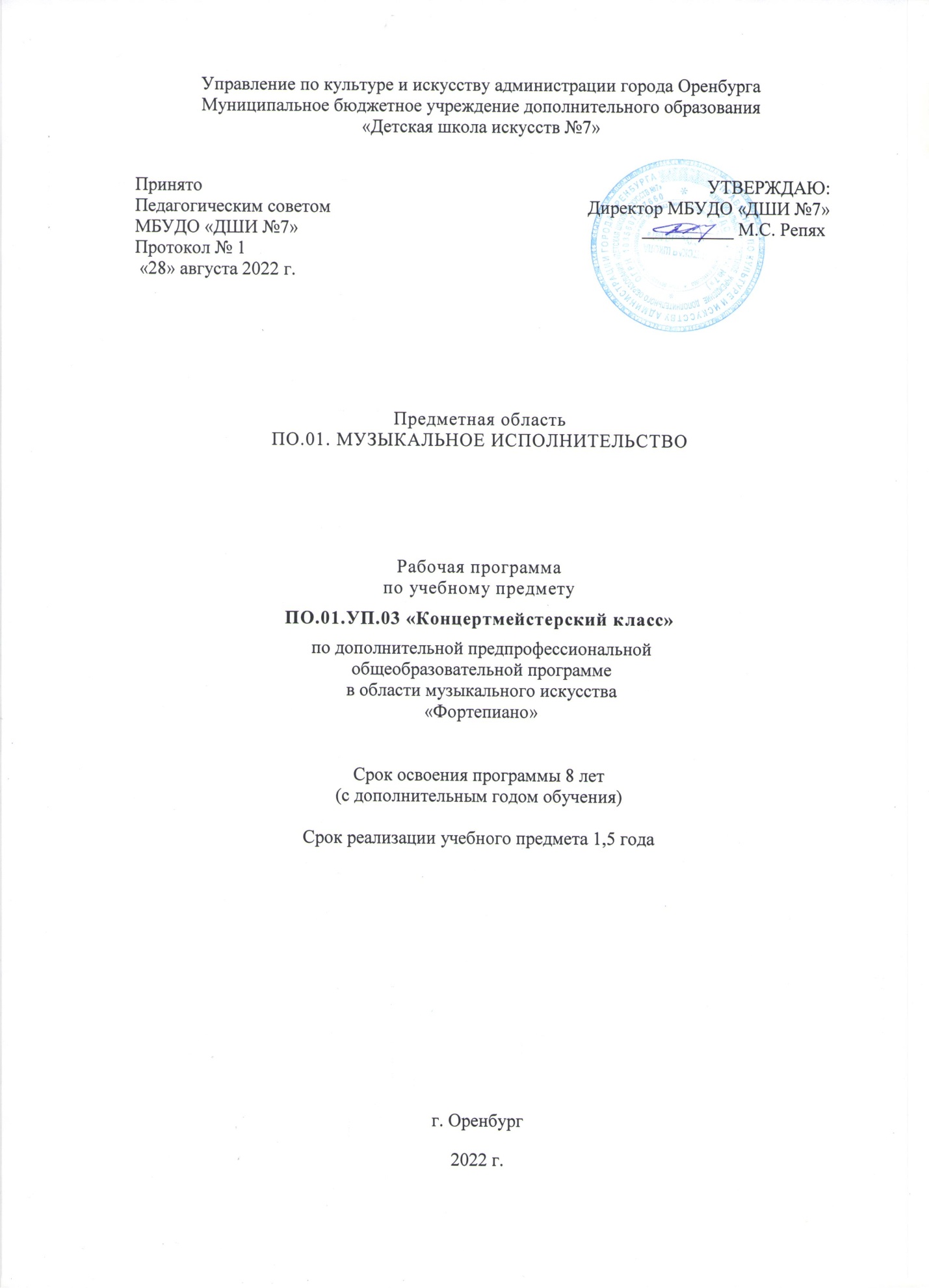 2Разработчик: Пименова Светлана Султановна – преподаватель фортепианного отделения3СОДЕРЖАНИЕI. Пояснительная записка ……………………………………………….………........................4 1. Характеристика учебного предмета, его место и роль в образовательном процессе..4 2. Срок реализации учебного предмета…………………………………………………...4 3. Объем учебного времени, предусмотренный учебным планом образовательногоучреждения на реализацию учебного предмета……………………………………….4 4. Форма проведения учебных аудиторных занятий……………………………………..5 5. Цели и задачи учебного предмета………………………………………………………5 6. Обоснование структуры программы учебного предмета……………………………..5 7. Методы обучения………………………………………………………………….……..5 8. Описание материально-технических условий реализации учебного предмета……..6II. Содержание учебного предмета……………………………………….…………………….6 1. Сведения о затратах учебного времени………………………….….…........................6 2. Требования по годам обучения……………………..………………...………………...7III. Требования к уровню подготовки обучающихся………………………….......................12IV. Формы и методы контроля, система оценок……………………………………………..12 1. Аттестация: цели, виды, форма, содержание…………………..……..........................12 2. Критерии оценок………………………………………………..………………………13 3. Фонды оценочных средств…………………………………………………….……….13V. Методическое обеспечение учебного процесса…………………………….......................14 1. Методические рекомендации педагогическим работникам……….………………..15 2. Рекомендации по организации самостоятельной работы обучающихся……..........16VI. Список нотной и методической литературы…………………..…………………………17 1. Сборники вокального репертуара….……………….……………...………………….17 2. Сборники скрипичного репертуара…………..………………….……………………17 3. Сборники нотной литературы для виолончелив сопровождении фортепиано……………………….………………………………...18 4. Сборники нотной литературы для домры в сопровождении фортепиано…………19 5. Список методической литературы………….…………………………………………204I. Пояснительная записка1. Характеристика учебного предмета, его место и роль в образовательном процессеПрограмма учебного предмета «Концертмейстерский класс» разработана на основе и с учетом федеральных государственных требований к дополнительной предпрофессиональной общеобразовательной программе в области музыкального искусства «Фортепиано».Учебный предмет	«Концертмейстерский класс» направлен на воспитание разносторонне	развитой     личности	с	большим	творческим	потенциалом	путем приобщения обучающихся к ценностям мировой музыкальной культуры на примерах лучших образцов вокальной и инструментальной музыки, а также на приобретение навыков аккомпанирования, чтения с листа и транспонирования; на развитие самостоятельности в данных видах деятельности.Наряду с практической подготовкой в задачи предмета входит: формирование художественного вкуса, чувства стиля, творческой самостоятельности, стремления к самосовершенствованию, знакомство с лучшими образцами отечественной и зарубежной музыки.Формирование	концертмейстерских	навыков	тесно	связано	с	освоением особенностей ансамблевой игры. Поэтому в структуре программы «Фортепиано» федеральными государственными требованиями предусмотрены 3 учебных предмета, имеющих общие цели и задачи: «Специальность и чтение с листа», «Ансамбль» и «Концертмейстерский класс», которые в совокупности системно и наиболее полно дают предпрофессиональное образование, позволяющее наиболее эффективно сформировать исполнительские знания, умения и навыки, а также подготовить ученика к дальнейшему профессиональному обучению.Концертмейстерская деятельность является наиболее распространенной формой исполнительства для пианистов.Данная программа отражает комплексное развитие и индивидуальный подход к ученику, академическую направленность и разнообразие вокального и инструментального репертуара, используемого в обучении. Содержание программы направлено на обеспечение художественно-эстетического развития личности и приобретения ею художественно-исполнительских знаний, умений и навыков.2.Срок реализации учебного предмета «Концертмейстерский класс»Срок реализации учебного предмета «Концертмейстерский класс» по 8-летнему учебному плану составляет полтора года – 7 класс и первое полугодие 8 класса.3. Объем учебного времени, предусмотренный учебным планом учреждения на реализацию предмета «Концертмейстерский класс».образовательногоТаблица154.	Форма	проведения	учебных	аудиторных	занятий:	индивидуальная, продолжительность урока – 45 минут.Реализация учебного предмета «Концертмейстерский класс» предполагает привлечение иллюстраторов (вокалистов, инструменталистов) -	преподавателей школы искусств. В случае их недостаточности, в качестве иллюстраторов могут выступать обучающиеся школы искусств.В	случае	привлечения	в	качестве	иллюстратора	преподавателя планируются концертмейстерские часы в объеме 75% времени, отведенного на аудиторные занятия по данному учебному предмету.5. Цели и задачи учебного предмета «Концертмейстерский класс» Цели:•	развитие	музыкально-творческих	способностей	обучающегося	на	основе приобретенных им знаний, умений и навыков в области музыкального исполнительства;•	стимулирование развития эмоциональности, памяти, мышления, воображения и творческой активности при игре в ансамбле;Задачи:•	формирование	навыков	совместного	творчества	обучающихся	в	области музыкального исполнительства, умения общаться в процессе совместного музицирования;•	развитие интереса к совместному музыкальному творчеству;•	умение слышать все произведение в целом, чувствовать солиста и поддерживать все его творческие замыслы;•	умение следить не только за партией фортепиано, но и за партией солиста;•	приобретение	знаний	об	особенностях	вокального	(искусство	дыхания, фразировка и др.) и скрипичного (строение инструмента, настройка, тембровая окраска каждой струны, принципы звукоизвлечения и др.) исполнительства;•	навыки работы над звуковым балансом в работе с солистом;•	приобретение навыков самостоятельной работы и чтения с листа нетрудного текста с солистом;•	приобретение опыта совместной творческой деятельности и опыта публичных выступлений;•	формирование у наиболее одаренных выпускников мотивации к продолжению профессионального	обучения	в	образовательных	учреждениях,	реализующих образовательные программы в области музыкального исполнительства.6. Обоснование структуры учебного предмета «Концертмейстерский класс» Обоснованием структуры программы являются ФГТ, отражающие все аспектыработы преподавателя с учеником. Программа содержит следующие разделы:- сведения о затратах учебного времени, предусмотренного на освоение учебного предмета;- распределение учебного материала по годам обучения; - описание дидактических единиц учебного предмета;- требования к уровню подготовки обучающихся; - формы и методы контроля, система оценок;- методическое обеспечение учебного процесса.В соответствии с данными направлениями строится основной раздел программы «Содержание учебного предмета».7.Методы обученияДля достижения поставленной цели и реализации задач предмета используются следующие методы обучения:6•	словесный (объяснение, рассказ, беседа);•	наглядный (показ, демонстрация, наблюдение);•	практический (упражнения воспроизводящие и творческие).Индивидуальная форма обучения позволяет найти более точный и психологически верный подход к каждому ученику и выбрать наиболее подходящий метод обучения.Предложенные	методы	работы	в	рамках	предпрофессиональной образовательной программы являются наиболее продуктивными при реализации поставленных целей и задач учебного предмета и основаны на проверенных методиках и сложившихся традициях ансамблевого исполнительства на фортепиано.8. Описание материально-технических условий реализации учебного предмета «Концертмейстерский класс»Материально-техническая база образовательного учреждения соответствовует санитарным и противопожарным нормам, нормам охраны труда.Учебные	аудитории	для	занятий	по	учебному	предмету «Концертмейстерский класс» имеют площадь на менее 9 кв.м. и звукоизоляцию. В школе создаются	условия     для	содержания,     своевременного     обслуживания     и	ремонта музыкальных инструментов.II Содержание учебного предмета1. Сведения о затратах учебного времени, предусмотренного на освоение учебного предмета «Концертмейстерский класс», на максимальную, самостоятельную нагрузку обучающихся и аудиторные занятия:Срок обучения – 8 летТаблица27Аудиторная нагрузка по учебному предмету обязательной части образовательной программы в области искусств распределяется по годам обучения с учетом общего объема аудиторного времени, предусмотренного на учебный предмет ФГТ.Объем времени на самостоятельную работу обучающихся по каждому учебному предмету определяется с учетом сложившихся педагогических традиций, методической целесообразности и индивидуальных способностей ученика.Виды внеаудиторной работы:- выполнение домашнего задания;- подготовка к концертным выступлениям;- посещение учреждений культуры (филармоний, театров, концертных залов и др.);- участие	обучающихся	в	концертах,	творческих	мероприятиях	и	культурно-просветительской деятельности образовательного учреждения и др.Учебный материал распределяется по годам обучения - классам. Каждый класс имеет свои дидактические задачи и объем времени, предусмотренный для освоения учебного материала.2. Годовые требования по классам«Концертмейстерский класс» начинается с изучения наиболее простого вокального репертуара (эта работа планируется в 7 классе).Инструментальный репертуар, как более сложный, дается позже (первое полугодие 8 класса), когда ученик уже обладает элементарными навыками концертмейстера.7 класс (1 час в неделю)Знакомство с новым предметом - вокальный аккомпанемент.Работа с вокальным материалом требует элементарных знаний о вокальном искусстве, о природе человеческого голоса и его диапазоне, искусстве дыхания и свободной	манере	исполнения	вокалистов.	Наличие	текста	помогает	понять художественную задачу произведения.Следует начать с самых простых аккомпанементов, состоящих из разложенных аккордовых последовательностей или несложных аккордовых построений, где аккорды располагаются на сильной доле такта.Необходимо отметить места цезур, проанализировать фактуру фортепианной партии, определить звуковой баланс голоса и фортепиано.Ученик должен уметь петь вокальную строчку, а преподаватель может ее подыгрывать на другом инструменте.Аккомпанемент, включающий дублирующую вокальную партию голоса, требует особого	внимания.	Ученику	необходимо	учитывать	свободу	интерпретации вокальной партии солистом.В 1 полугодии следует подробно пройти в классе 2 романса и регулярно читать с листа в классе и дома.В конце полугодия ученик должен сыграть 1-2 романса на зачете, классном вечере или концерте.8Примерный рекомендуемый репертуарный список для обучающихся7 класса Вокальные произведенияАгабабов С.	Колыбельная, Лесной балАлябьев А.	Соловей, Два ворона, И я выйду ль на крылечко, Незабудочка Александров Ан. Ты со мной, Люблю тебяАракишвили Д.	На холмах Грузии, Догорела заря Балакирев М.	Взошел на небо, Слышу ли голос твой Бах И. С.	10 песен из книги напевов Г.К. ШемеллиБетховен Л.	Тоска разлуки, Люблю тебя, Воспоминание, К надежде Бородин А.	Песня темного леса, Фальшивая нотаБрамс И.	Колыбельная, Кузне Булаков П.	ТройкаВарламов А.	Красный сарафан, Горные вершины,Белеет парус одинокий, На заре ты ее не будиМне жаль тебя, Я люблю смотреть в ясну ноченьку ОдиночествоГаврилин В.	Мама, ШуткаГлинка М.	 Скажи, зачем, Бедный певец, Сомнение, Признание Мери, Уснули голубыеЯ люблю, ты мне твердила, Жаворонок, Адель Я здесь, Инезилья, Я помню чудное мгновеньеГлушкова Н.	Озорная балалайка КолыбельнаяГриг Э.	 Песня Сольвейг, Первая встреча, Розы, Лебедь, Люблю тебя, Сердце поэта, В челнеГурилев А.	 Разлука, Матушка-голубушка, И скучно, и грустно Колокольчик, Право, маменьке скажуДаргомыжский А.	Шестнадцать лет, Мне грустно, Не скажу никому, Я вас любил, Привет, Оделась туманом, СтаринаДунаевский И.	До чего же все хорошо кругом Кабалевский Д.	Песенка умного крокодила Каччини Д.	АмариллисКюи Ц.	Коснулась я цветка, Царскосельская статуя Кравченко Б.	Яков ловит раковКрылатов Е.	Школьный романс, Ваши глаза Левина З.	Акварели, Музыкальные картинкиЛист Ф.	Как утро, ты прекрасна, Всюду тишина и покой Листов Н.	Я помню вальса звук прелестныйМасканьи П. Сицилиана Металлиди Ж.	Тихий часМендельсон Ф.	На крыльях песни, Фиалка, Весенняя песняМоцарт В.	Вы, птички, каждый год, Волшебник, Мой тяжек путь Неизвестный автор. Темно-вишневая шаль Обработка Подольской В. Прокофьев С.                         Растет странаРахманинов С.	Островок, Сирень, Как цветок ты прекраснаРимский-Корсаков Н. На холмах Грузии, Не ветер, вея с высоты, Эхо, Восточный романс, О чем в тиши ночей, ОктаваРубинштейн А.	Клубится волною, ПевецРусская нар. песня.	Ванечка, приходи. Обработка В. Тарвельда Свиридов Г.               Отчалившая Русь, Весна, Я покинул родимый домСиротин С. Таривердиев М. Фомин Б. Хренников Т. Чайковский П.Шопен Ф. Шуман Р.Шуберт Ф. Юрьев Б.9Я жду чудаМаленький принц» из к/ф «Пассажир с экватора» Только разЗимняя дорога, Колыбельная СветланыИз песен для детей: Весна, Мой садик, Детская песенка, Ни слова, о друг мой, На берегуНам звезды кроткие сияли Желание, КолечкоАльбом для юношества: Подснежник, Совенок, Приход весныЮноша у ручья, К музыке, Блаженство, Баркарола Динь-динь-диньПримерный список произведений для зачета в 1 полугодии: Булахов Г.	Не пробуждай воспоминаний Варламов А.                            На заре ты ее не буди, Напоминание Глинка М.                               Сомнение, Я здесь, ИнезильяГурилев А.	Матушка-голубушка, И скучно, и грустно Даргомыжский А.	Мне грустно, Я вас любил, Привет, Старина,Не скажу никому, Как часто слушаю, Русая головка Чайковский П.	Мой садик, Детская песенкаШуберт Ф.	Полевая розочка, БлаженствоВо 2 полугодии следует пройти в классе 1-2 романса. Работа над усложнением аккомпанементов, включающих различные комбинации типов фактуры.Следует познакомить ученика с навыками транспонирования: сначала на интервал увеличенной примы (прибавление диеза или бемоля), а затем для наиболее способных учеников – на интервал большой или малой секунды. Материалом для транспонирования служат самые легкие аккомпанементы.В этом полугодии предусмотрена промежуточная аттестация (зачет), которая может проводиться в виде выступления на академическом вечере, классном концерте или любом другом публичном выступлении в конце учебного года. Ученик должен исполнить 1-2 произведения.Примерный список произведений для зачета во 2 полугодии: Варламов А.                            Горные вершины, Красный сарафанБелеет парус одинокий Глинка М.	В крови горит огонь желания Гурилев А.	Домик-крошечка, СарафанчикДаргомыжский А.	Поцелуй, Каюсь, дядя, черт попутал Дюбюк А.                     Не брани меня, родная, Не обмани Мендельсон Ф.	Весенняя песняРимский-Корсаков Н.	На холмах Грузии Чайковский П.	Нам звезды кроткие сияли Вольф Х.                                 ПокинутаяШуберт Ф.	К музыке Шуман Р.	Я не сержусь8 класс (1 час в неделю)Продолжением предмета «Концертмейстерский класс» может быть аккомпанемент для скрипки, виолончели, домры. Объем часов рассчитан на одно полугодие. Необходимо наличие иллюстраторов. Это могут быть обучающиеся старших классов, студенты или преподаватели школы.10Процесс	последовательного	освоения	музыкального	материала	включает: определение характера и формы произведения, работа над текстом, цезурами, агогикой, динамикой, фразировкой, педалью и звуковым балансом.За полугодие обучающиеся должны пройти в классе (с разным уровнем подготовки) минимум 2 произведения различного характера.В конце 1 полугодия ученики играют зачет (промежуточная аттестация) – 1-2 произведения.Примерный рекомендуемый репертуарный список для скрипки и фортепианоБагиров В. Бакланова Н. Бах И. С. Бетховен Л. Боккерини Л. БомК.Вебер К. Глинка М. Глюк К. В. Данкля Ш. Данкля Ш. Двордак Дога Е. Джоплин С. Зейтц Ф. Караев К. Косма Д. Клебанов Д. Майкапар С. Моцарт В. А.Перголези Дж. Перголези Дж. Рамо Ж. Ф. Рамо Ж. Ф. Ромберг Свиридов Г. Страделла А. Тартини Дж. Телеман Г. Ф. Хотунцов Фиготин Б. Чайковский П.РомансМазурка, Романс АрияДва народных танца, Багатель МенуэтНепрерывное движение Хор охотниковМазурка, Полька, Чувство Веселый танецВариации на тему Вейгля Вариации на тему Паччини ЮморескаВальс из к/ф «Мой ласковый и нежный зверь» РэгтаймКонцерт Соль мажор, 1-я часть ПаванаОсенние листья Колыбельная негритенка Вечерняя песньВальс, МенуэтАрия (обр. В. Бурмейстера) СицилианаРигодонТамбурин (переложение Г. Дулова) Тихо, как при восходе солнца «Частушка» из сюиты «Вперед время» АллегроСарабанда БурреЭлегия, КаникулыВеселый маршрут, Юмореска Вальс, МазуркаПримерный список произведений для зачета в 1 полугодии 8 класса: Бах И.-С.	СицилианаВераччини Ф.	LargoКрейслер Ф.	Grave в стиле Баха Массне Ж.	Размышление Поппер Д.	ПрялкаРисФ.	Вечное движение Сен-Санс К.	ЛебедьАренский А. Бах И.С.Бабаджанян А. Бетховен Л. Вивальди А. Глюк Хр. Гайдн Й. Германов Глинка М. Глиэр Р. Кабалевский Д. Корелли А. Мусоргский М. Рубинштейн Н. Сен-Санс К. Спендиаров А. Власов Чайковский П. Шлемюллер Шуберт Ф. Шуман Ф. Гальтерман Г.Агаджиков А. Байнес А. Бакалейников Беккер В. Блантер М. Будыгин Гапон П. Гендель Г. Глинка М. Дербенко Е. Джойс А. Затаевич А. Каччини Д. Кюи Крейслер Ф. Кюсс М. Листов Н. Лехтинен Р. Моцарт В.А.Мордухович А.Рахманинов С. Тартини Д. Чаплин Ч.11Примерный рекомендуемый репертуарный список для виолончели и фортепианоКолыбельная, Грустная песня«Ария» ре мажор, Ариозо» соль мажор, «Менуэт» фа мажорНоктюрн«Контрданс» соль мажор АдажиоМелодияМенуэт, Каприччио Легенда Жаворонок«Вальс» соль мажор соч. 27 «Этюд» ГравеСлеза Мелодия Лебедь Колыбельная МелодияГрустная песенка, Колыбельная, Осенняя песня Непрерывное движениеВ путь ГрѐзыЭтюд-каприсПримерный рекомендуемый репертуарный список для домры и фортепианоЗаблудившийся верблюжонок СудьбаГрусть Лесная сказкаПесня о ЩорсеТатити-татити, Табакерка Оборванные струны ПассакалияНе искушай меня без нужды Сюита «Буратино»Осенний сонПтичка в клетке» (казахская народная песня) Аве МарияОсеньВальс «Муки любви» ЛасточкаЯ помню вальса звук прелестный Летка-енкаМайская песня, Песня пастушка Прелюдия, Скерцино, 3 лирических дуэта Ласковый разговор, Забытый вальс»Итальянская полька, переложение Я. Климова Сарабанда, ля минор2 мелодии из к/ф «Огни большого города» Обр. В. ЯковлеваЧайковский П.Чернецкий И. Шатров И. Шопен Ф. Шуман Р. Шиллер Б. Штраус И. Френкель Я.12Игра в лошадки» Перелож. И. Дьяконовой Марш деревянных солдатиков, КамаринскаяГолубая дальНа сопках Маньчжурии ЖеланиеМаленький романс БерезкаВальс «Жизнь артиста»Вальс – расставание (из музыки к к/ф «Женщины»)III. Требования к уровню подготовки обучающихсяРезультатом освоения учебного предмета «Концертмейстерский класс» является приобретение обучающимися следующих знаний, умений и навыков:•	знание	основного	концертмейстерского	репертуара	(вокального	и инструментального);•	знание основных принципов аккомпанирования солисту;•	навыки по воспитанию слухового контроля, умение слышать произведение целиком (включая партии других инструментов или голоса), умение управлять процессом исполнения музыкального произведения;•	умение аккомпанировать солистам несложные музыкальные произведения, в том числе с транспонированием;•	умение	создавать	условия,	необходимые	для	раскрытия	исполнительских возможностей солиста;•	умение разбираться в тематическом материале исполняемого произведения с учетом характера каждой партии;•	навыки по разучиванию с солистом его репертуара;•	наличие первичного практического опыта репетиционно-концертной деятельности в качестве концертмейстера.IV. Формы и методы контроля, система оценок1. Аттестация: цели, виды, форма, содержаниеОценка качества занятий по учебному предмету включает в себя текущий контроль и промежуточную аттестацию.В качестве форм текущего контроля успеваемости могут использоваться контрольные уроки, прослушивания, классные вечера.Текущий контроль успеваемости обучающихся проводится в счет аудиторного времени, предусмотренного на учебный предмет. В конце каждой четверти выставляется оценка.Промежуточная аттестация по учебному предмету «Концертмейстерский класс» предполагает проведение зачетов. Формами зачетов являются:	академические концерты, участие в творческих мероприятиях школы. Зачеты проходят в конце полугодий за счет аудиторного времени, предусмотренного на учебный предмет.По завершении изучения учебного предмета «Концертмейстерский класс» проводится промежуточная аттестация с оценкой, которая заносится в свидетельство об окончании образовательного учреждения.132. Критерии оценокКритерии оценки качества исполненияПо	итогам	исполнения	программы	на	зачете, прослушивании выставляется оценка по пятибалльной шкале:академическомТаблица 3Фонды оценочных средств призваны обеспечивать оценку качества приобретенных выпускниками знаний, умений и навыков.3. Фонды оценочных средствФонды оценочных средств призваны обеспечивать оценку качества приобретенных обучающимися знаний, умений и навыков.Вариант I Булахов Г. Вольф Х. Вариант II Варламов А. Шуберт Ф. Вариант III Глинка М. Шуман Р.Вариант I Бах И.-С. Косма Д. Вариант II Птичкин Е.Промежуточная аттестация в 7 классе Репертуарный списокНе пробуждай воспоминаний ПокинутаяНа заре ты ее не буди К музыкеСомнениеЯ не сержусьАттестация в I полугодии 8 класса Репертуарный списокСицилиана Осенние листьяЭхо любвиГальтерман Г. Вариант III Каччини Д. Френкель Я.14Этюд-каприсАве МарияВальс – расставание (из музыки к к/ф «Женщины»)Вопросы для оценивания информационных и понятийных знаний обучающихся (рекомендуется включать в коллоквиум)1. Кого называют "концертмейстером"? 2. Назовите основные вокальные голоса. 3. Что такое "аккомпанемент"?4. Перечислите основные виды искусства, где необходимо участие концертмейстера? 5. Назовите отечественных и зарубежных композиторов, создававших произведениядля вокала.6. Объясните, для чего концертмейстеру необходимо знать партию солиста? 7. Что является основной задачей концертмейстера в работе с солистом?8. Перечислите этапы процесса работы над фортепианной партией. 9. Какие виды музыкальной фактуры вы знаете?10. Проанализируйте исполняемое вами произведение с позиции: тональность, форма, характер, жанровая принадлежность, средства музыкальной выразительности, динамическое развитие.11. Расскажите	о	художественно-исполнительских	возможностях	музыкального инструмента, которому вы аккомпанируете.12. Расскажите о вокальном творчестве композитора, произведение которого исполняете.13. Какие	концерты	вокальной,	инструментальной	музыки	с	участием концертмейстеров вы посетили в этом году? Расскажите о них, дайте оценку выступлению концертмейстера.V. Методическое обеспечение учебного процесса1. Методические рекомендации педагогическим работникамУсловием	успешной	реализации	программы	по	учебному	предмету «Концертмейстерский	класс»     является     наличие	в     школе     квалифицированных специалистов, имеющих практический концертмейстерский опыт, работающих с различными инструментами, голосами, знающих репертуар, владеющих методикой преподавания данного предмета, а также наличие иллюстраторов.В	работе	с	обучающимися	преподаватель	должен	следовать	принципам последовательности, постепенности, доступности, наглядности в освоении материала.Весь процесс обучения должен быть построен по принципу – от простого к сложному. При этом необходимо учитывать индивидуальные особенности ученика, его физические данные, уровень развития музыкальных способностей и пианистическую подготовку, полученную в классе специального фортепиано.Важной задачей предмета является развитие навыков самостоятельной работы над произведением. Ученик должен обязательно проиграть и внимательно изучить партию солиста; определить характер произведения и наметить те приемы и выразительные средства, которые потребуются для создания этого замысла.В начале каждого полугодия преподаватель составляет для обучающегося индивидуальный план, который утверждается заведующим отделом. При составлении плана следует учитывать индивидуально-личностные особенности и степень подготовки обучающегося.В репертуар необходимо включать произведения, доступные ученику по степени15технической	и	образной	сложности,	высокохудожественные	по разнообразные по стилю, жанрам, форме и фактуре.Основное место в репертуаре должна занимать академическая отечественных, так и зарубежных композиторов.содержанию,музыка как1.1. Методические рекомендации при работе с обучающимися в классе вокального аккомпанементаУченику-концертмейстеру	необходим	предварительный	этап	работы	над вокальным сочинением. А именно: знание вокальной строчки, осмысление поэтического текста, определение жанра произведения (колыбельная, баркарола, полька, мазурка, вальс, марш и т. д.). Необходимо научить ученика петь вокальную строчку под собственный аккомпанемент.Большое значение у вокалистов имеет правильное дыхание. Начинающий концертмейстер должен научиться предчувствовать смену дыхания у певца; понимать закономерности дыхания, зависящие от профессиональной подготовки вокалиста, состояния его голоса и от правильно выбранного темпа.Важно обратить внимание обучающегося на степень употребления педали, применения динамики и артикуляции в партии фортепиано в зависимости от тесситуры, силы и тембра голоса вокалиста.Одна из первостепенных задач преподавателя - научить будущего концертмейстера понимать	вокальную	природу	музыкального	интонирования,	научить	слышать наполненность интервалов, грамотно и выразительно фразировать музыкальный текст.Обучающиеся должны получить первоначальные знания о вокальной технологии и понимать:- как вокалист берет и как держит дыхание;- что такое пение «на опоре» и «бездыханное» пение;- различие между чистой и фальшивой интонацией, а также иметь представление о «филировке» звука, пении «portamento» и т.д.Преподаватель должен четко проанализировать совместно с учеником структуру произведения, обозначив такие понятия, как вступление, заключение, сольные эпизоды. В сольных эпизодах важно сохранить общий эмоциональный настрой, не теряя формы произведения. Вступление, заключение и проигрыши должны быть частью целого и подчиняться единому художественному замыслу.Необходимо сразу определить основной темп произведения, а также обратить внимание на темповые отклонения, ферматы, цезуры и т.д. Подобные отступления диктуются	стилистическими	требованиями	и	особенностями	индивидуальной интерпретации произведения у каждого солиста.Пианист должен чутко поддерживать солиста, добиваться единого движения, избегая отставания или опережения его партии, добиваться свободы исполнения за счет слышания всей фактуры.Концертмейстер	должен	выполнять	не	только	функцию аккомпаниатора, но и функцию дирижера, иметь навык целостного восприятия 3-строчной или многострочной фактуры.1.2. Методические рекомендации преподавателям при работе с обучающимися в классе скрипичного аккомпанементаНеобходимо познакомить ученика с инструментом, с его строением, названием частей (корпус, дека, гриф, подгрифник, струны, подставка, колки), спецификой строя. Скрипичные штрихи, как и звукоизвлечение, отличаются от фортепианных. Помимо легато и стаккато, это: деташе, мартле, сотийе, спиккато, рикошет, пиццикато.Скрипка - это инструмент, звучащий, в основном, в высоком регистре, поэтому пианисту необходимо уделять больше внимания среднему и низкому регистру, чтобы общее звучание было выстроенным и гармоничным. Нельзя форсировать звучание рояля16в верхнем регистре, так как это помешает восприятию скрипичной партии.Пианисту-концертмейстеру следует стремиться в своем исполнении к тембровой красочности звука, особенно это важно в произведениях, где пианист исполняет партию оркестра.Природа струнных инструментов - певучая, напоминает человеческий голос, и поэтому многое из того, что было отмечено у вокалистов, подходит и для аккомпанемента скрипичной партии. После взятия звука скрипач может его усиливать или убирать, а особый прием - вибрация - придает звуку особую выразительность.Концертмейстеру необходимо познакомиться со скрипичными штрихами, очень чутко прислушиваться к ним, уметь подражать им на фортепиано для достижения качественной ансамблевой игры.Важным	моментом	для	обучающегося-концертмейстера	является соблюдение динамического баланса в произведении, умении играть mf, p, pp, сохраняя тембральное звучание фортепиано и не обесцвечивая партию аккомпанемента на тихих нюансах. При этом очень большое значение в аккомпанементе принадлежит линии баса. Бас всегда поддерживает партию солиста.Следует обратить внимание на точность фразировки, на совпадения с солистом в длительностях, в паузах, на заполнение выдержанных звуков, а также очень важному умению совпадать в началах и окончаниях фраз.Особая задача у концертмейстера в кантиленной музыке - не дробить сильными долями фортепианной партии длинные фразы солиста, а также владеть приемом особого	«бережного» звучания фортепиано во	время	исполнения скрипачом флажолетов, которые имеют специфическую краску.Совместное исполнение аккордов также требует особых навыков. Если скрипач раскладывает аккорд, то пианист играет свой аккорд одновременно с верхним звуком аккорда скрипки.На	протяжении	всей	работы	над	музыкальным	произведением преподавателю необходимо прослеживать связь между художественной и технической сторонами исполнения.2. Рекомендации по организации самостоятельной работы обучающегося Преподавателю следует распределить время домашнего занятия с учетом всехпредметов,	связанных	с	игрой	на	инструменте.	Необходимо	учить	партию аккомпанемента в произведениях, соблюдая все авторские ремарки в нотах - темп, штрихи, динамику, паузы и т.д. Наизусть партию выучивать нет необходимости. Партию солиста следует для ознакомления поиграть на фортепиано, вникая во все подробности фразировки и динамики.Ученик всегда должен работать по рекомендациям преподавателя, которые он получает на каждом уроке. Очень полезно слушать записи исполняемых произведений и посещать концерты инструментальной музыки.17VI. Список нотной и методической литературы1. Сборники вокального репертуара 1.	Бетховен Л. Песни. – М.: Музыка, 19772.	Булахов П. Романсы и песни / Сост. Г. Гослова. – М.: Музыка, 19693.	Варламов А. Романсы и песни. Полное собрание, том 4. – М.: Музыка, 1976 4.	Гайдн Й. Песни для голоса с фортепиано. – М.: Музгиз, 19415.	Глинка М. Романсы и песни. – М.: Музыка, 19786.	Глушкова Надежда. Детские песни. – Магнитогорск, 2003 7.	Григ Э. Романсы и песни. – М. Музыка, 19688.	Гурилев А. Избранные романсы и песни. – М.: Музыка, 1980 9.	Даргомыжский А. Романсы. – М.: Музыка, 197110.	Кабалевский Д. Избранные романсы и песни. - М.: Музыка, 197111.	Колыбельные	песни. Музыка для всех / Сост. О. Башина, Киприянова. – Новосибирск: Книжица, 199912.	Крылатов Е. Прекрасное далеко. Песни для детей и юношества. – М.: Советский композитор, 198813.	Кюи Ц. Избранные романсы. – М.: Музыка, 1957 14.	Моцарт В. Песни. – М.: Музыка, 198115.	Одолжи мне крылья. Песни для детского хора / Сост. Киприянова, Орловская. – Новосибирск: Книжица,199916.	Популярные романсы русских композиторов / Сост. С.Мовчан, – М.: Музыка, 2006 17.	Поплянова Е. Возвращайся песенка. – Новосибирск: Книжица, 199918.	Рахманинов С. Романсы. – М.: Музыка, 197719.	Романсы и дуэты русских композиторов. – СПб.: Композитор, 2012 20.	Римский-Корсаков Н. Романсы. – М.: Музыка, 196921.	Русские песни для женских голосов в сопровождении фортепиано. – М.: Музыка, 199522.	Рубинштейн А. Романсы. – М.: Музыка, 197223.	Свиридов Г. Романсы и песни. – М.: Музыка, 197024.	Старинные русские романсы для голоса с фортепиано. – М.: Ленинградское отделение, 197825.	Чайковский П. Романсы. – М.: Музыка, 1978 26.	Шопен Ф. Песни. – М.: Музыка, 197427.	Шуберт Ф. Песни на стихи Гете. – М.: Музыка, 1961 28.	Шуман Р. Песни. – М.: Музыка, 196929.	Юный вокалист. Вып. 1 / Сост. С. Сиротин. – Екатеринбург: Музыкальное общество Свердловской области, 199730.	Юный вокалист. Вып. 3. Русские народные песни / Сост. С. Сиротин. – Екатеринбург, 20002. Сборники скрипичного репертуара1.	Играем вместе. Пьесы для детских ансамблей различных составов. Сост. В. Кальщикова – М.: Советский композитор, 19892.	Йорданова Йова. Букварь для маленьких скрипачей. Клавир. – М.: Музыка, 20013.	Парад скрипок. Сборник популярных классических и эстрадных произведений для ДМШ / Сост. Г. Сигунин. – М.: Классика-21, 20004.	Педагогический репертуар ДМШ. Ансамбли юных скрипачей (средние и старшие классы). Под ред. С. Сапожникова. – М.: Советский композитор, 19715.	Популярная музыка. Транскрипции для ансамбля скрипачей. – СПб.: Композитор, 19986.	Сборник пьес советских композиторов. Педагогический репертуар ДМШ. 6-7 кл. Под ред. С. Сапожникова. – Л.: Лизгиз, 1961187.	Хрестоматия для скрипки. 1-2 классы ДМШ в 2 тетр./ под общей ред. С. Шальмана. – СПб.: Композитор, 19978.	Хрестоматия для скрипки. Пьесы и произведения крупной формы. 2-3 классы / Сост. М. Гарлицкий, А.Родионов, Ю.Уткин, К.Фортунатов. – М.: Музыка,19899.	Хрестоматия для скрипки. 3-4 кл. ДМШ ч.1. Пьесы / Сост. Уткин. – М.: Музыка, 199910.	Хрестоматия для скрипки. Пьесы и произведения крупной формы. 4-5 класс / Сост. Ю.Уткин. – М.: Музыка,198711.	Хрестоматия для скрипки. Пьесы и произведения крупной формы. 5-6 классы / Сост. В. Мурзин. – М.: Музыка,199012.	Чайковский П. Избранные пьесы: Педагогический репертуар для скрипки и фортепиано. Старшие классы ДМШ. – М.: Музыка, 199613.	Шостакович Д. Популярные пьесы. Библиотека скрипача – любителя. Музыка отдыха. Переложение для скрипки и фортепиано Ю. Уткина. – М.: Советский композитор, 19993. Сборники нотной литературы для виолончели в сопровождении фортепиано1.	Сборник классических пьес 6-7 кл. – М.: Музгиз, 19612.     Педагогический репертуар для виолончели и фортепиано. 2 кл. – М., 1954 3.     Брага. Серенада ангелов (Румынская легенда). П. Юргенсон. – СПб., 18644.	Хрестоматия педагогического репертуара для виолончели, вып. 3, ч. 1. Пьесы для 5 кл. – М.: Музгиз, 19625.	Педагогический репертуар. Пьесы и произведения крупной формы для виолончели и фортепиано. Составитель Р. Сапожников. – М.: Музыка, 19806.	Педагогический репертуар. Пьесы для 7 кл. Хрестоматия по аккомпанементу. – М.: Советский композитор, 19627.	Педагогический репертуар для виолончели и фортепиано. – М., 1954 8.	Хрестоматия для виолончели. Вып.1. 1-2 кл. – М.: «Музыка», 1960 9.	Хрестоматия для виолончели. Вып.2. 3 кл. – М.: Музыка, 197410. Играем вместе. Сборник популярных пьес для виолончельных ансамблей. – М.: 2000 11. Музыка отдыха. Сборник пьес для виолончели и фортепиано. – М.: Музгиз, 195412. Балаев. Ансамбли. – М., 200113. Детские пьесы для виолончели и фортепиано мл. и средние классы. Педагогический репертуар ДМШ. Ред. сост. Ю. Страшникова, Выпуск 3. 2 кл. ДМШ. – М.: Советский композитор, 198014. Пьесы советских композиторов. Педагогический репертуар для виолончели и фортепиано 2 кл. ДМШ. Под ред. Р. Сапожникова. – М., 195415. Популярные пьесы советских композиторов. Переложение для виолончели и фортепиано / Сост. А. Стогорский. Вып.1. – М.: Советский композитор, 196116. Пьесы зарубежных композиторов, 6-7 классы. Педагогический репертуар ДМШ / Ред. Сапожникова Р. – М.: Музыка, 196517. Сборник классических пьес. Педагогический репертуар ДМШ, 6-7 классы / Ред. Р. Сапожников. – М.: Музгиз ,196118. Педагогический репертуар для виолончели и фортепиано ДМШ 1-2 кл. – М.: Музгиз, 195819. Педагогический репертуар ДМШ. Пьесы для виолончели и фортепиано 1-4 кл. Вып. 1 – М.: Советский композитор, 195920. Бакланова Н. 12 легких пьес для виолончели и фортепиано / Ред. Л. Гинзбурга. – М.: Государственное музыкальное издательство, 194821. Музыка отдыха. Библиотека виолончелиста – любителя. Вып. 1 / Ред. А. Бендицкого. – М.: Музыка, 19661922. Хрестоматия педагогического репертуара для виолончели. Пьесы для 1-2 кл. ДМШ. Вып. 1 / Сост. Р. Сапожников. – М.: Музыка, 196723. Детские пьесы для виолончели и фортепиано мл. и средн. кл. Педагогический репертуар ДМШ / Сост. Ю. Страшникова. Вып. 3 – М.: Советский композитор, 198024. Мандеровский Л.Н. Уроки игры на виолончели. – М., 196225. Русская виолончельная музыка. Вып. 4 / Ред. В. Гонха. – М.: Музыка, 198026. Хрестоматия педагогического репертуара для виолончели. Пьесы для 3-4 классов ДМШ. Вып. 2 / Сост. Р. Сапожников. – М.: Музыка, 196727. Григ Э. Педагогический репертуар для виолончели и фортепиано. 2 класс ДМШ / Ред. Р. Сапожникова. – М.: Музгиз, 195428. Бах И.С. Ария. Ариозо. Переложение для виолончели с фортепиано / Ред. К. Фортунатова. – М.: Мугиз, 195929. Альбом виолончелиста – любителя. Вып. 1 / Сост. и ред. А. Бендицкого М.: Музыка, 19664. Сборники нотной литературы для домры в сопровождении фортепиано1.	Старинные вальсы. В переложении для трехструнной домры и фортепиано / Сост. Фурмин С.И.2.	Репертуар домриста (трехструнная домра). Вып. 21. – М.: Советский композитор, 19823.	Пьесы и этюды для четырехструнной домры / Сост. и редакция Н. Розова. – М.: Государственное музыкальное издательство, 19604.	Первые шаги домриста. Четырехструнная домра. Вып. 3. – М.: Музыка, 19665.	Репертуар домриста. Трехструнная домра. Вып. 4. М.: Советский композитор, 1968 6.	Концертные пьесы для домры. Вып. 17 / Сост. В. Чунин. М.: Советский композитор,19997.	Репертуар начинающего домриста (трехструнная домра). Вып. 2 / Сост. В. Яковлев. – М.: Музыка, 19808.	Альбом для детей. Произведения для трехструнной домры и фортепиано. Вып. 1 / Сост. В. Евдокимов9.	Гуно Ш. Вальс / Ред. Б. Страннолюбский. – М.: Музгиз, 195910.	Репертуар домриста. Четырехструнная домра. Вып. 3. – М.: Советский композитор, 196811.	Легкие пьесы для четырехструнной домры и фортепиано. Вып. 2 / Редакция И. Шелмакова. – М.: Музыка, 196512.	Популярные пьесы русских и зарубежных композиторов. В переложении для трехструнной домры. – М.: Музыка, 196513.	Хрестоматия педагогического репертуара для четырехструнной домры. 1-2 кл. ДМШ / Сост. и редакция Д. Александрова14.	Дербенко Е. Пьесы для ансамблей русских народных инструментов. – М.: Престо, 199615.	Юный домрист / Сост. Н. Бурдыкина. – М.: Музыка, 199916.	А. Мордухович. Произведения для домры в сопровождении фортепиано и баяна / Редакция В. Красноярцева. – Магнитогорск, 199417.	Репертуар домриста (трехструнная домра). – М.: Советский композитор. Вып. 1618.	Репертуар домриста (трехструнная домра). Вып. 28. – М.: Советский композитор, 197219.	Альбом начинающего домриста. Вып. 2. – М.: Советский композитор, 197220.	Репертуар домриста (трехструнная домра). Вып. 15. – М.: Советский композитор, 1979.21.	Арт-классик представляет «Заблудившийся верблюжонок». Юному домристу / Сост. В.В. Владимиров. – Новосибирск, 19992022.	Юному домристу. «Ассоль». Альбом упражнений-пьес, ансамблей и этюдов для начинающих / Сост. В. Владимиров. Вып.1. – Новосибирск, 20005. Список рекомендуемой методической литературы1.	Брыкина Г. Особенности работы пианиста-концертмейстера с виолончельным репертуаром. «Фортепиано», 1999, № 22.	Визная И., Геталова О. Аккомпанемент. – СПб.: Композитор, 20093.	Живов Л. Подготовка концертмейстеров-аккомпаниаторов в музыкальном училище. Методические записки по вопросам музыкального образования. – М., 19664.	Живов Л. Работа в концертмейстерском классе над пушкинскими романсами М.Глинки. О работе концертмейстера. – М.: Музыка,19745.	Крючков Н. Искусство аккомпанемента как предмет обучения. – Л., 1961 6.	Кубанцева Е. Концертмейстерский класс. – М.: Академия, 19897.	Кубанцева	Е.	Методика	работы	над	фортепианной	партией	пианиста-концертмейстера. Музыка в школе № 4. – М., 20018.	Люблинский А. Теория и практика аккомпанемента: методологические основы. – Л.: Музыка, 19729.	Подольская В. Развитие навыков аккомпанемента с листа. О работе концертмейстера. – М.: Музыка, 197410.	Савельева М. Обучение обучающихся-пианистов в концертмейстерском классе чтению нот с листа, транспонированию, творческим навыкам и аккомпанементу в хореографии. Методические записки по вопросам музыкального образования. Вып.3. – М.: Музыка,199111.	Смирнов М. О работе концертмейстера. – М.: Музыка, 1974 12.	Шендерович Е. Об искусстве аккомпанемента. №4. – М., 196913.	Шендерович Е. В концертмейстерском классе. Размышления педагога. – М.: Музыка, 199614.	Чачава В. Искусство концертмейстера. – СПб.: Композитор, 2007Виды учебной нагрузки7 класс и 1 полугодие 8 классаВиды учебной нагрузкиКоличество часов (общее на 1,5 года)Максимальная нагрузка122,5 часаКоличество часов на аудиторную нагрузку49 часов(из расчета 1 час в неделю)Количество	часов	на	внеаудиторную (самостоятельную) работу73,5 часа(из расчета 1,5 часа в неделю)Распределение по годам обученияРаспределение по годам обученияРаспределение по годам обученияРаспределение по годам обученияРаспределение по годам обученияРаспределение по годам обученияРаспределение по годам обученияРаспределение по годам обученияКлассы12345678Продолжительность	учебных занятий (в неделях)3316Количество часов на аудиторные занятия (в неделю)------11Количество часов на аудиторные занятия (в неделю)Общее количество часов на аудиторные занятия (на все время обучения)4949494949494949Количество	часов	на внеаудиторную (самостоятельную)            работу (часов в неделю)1,51,5Общее количество часов на внеаудиторную работу (на все время обучения)73,573,573,573,573,573,573,573,5Общее	максимальное количество      часов	на	весь период обучения122,5ОценкаКритерии оценивания выступления5 («отлично»)технически качественное и художественно осмысленное исполнение, отвечающее всем требованиям на данном этапе обучения4 («хорошо»)отметка отражает грамотное исполнение с небольшими недочетами	(как	в	техническом	плане,	так	и	в художественном)3 («удовлетворительно»)исполнение с большим количеством недочетов, а именно: недоученный	текст,	слабая	техническая	подготовка, малохудожественная игра, отсутствие свободы игрового аппарата и т.д.2 («неудовлетворительно»)комплекс недостатков, являющийся следствием отсутствия домашних	занятий,	а	также	плохой	посещаемости аудиторных занятий«зачет»(без отметки)отражает достаточный уровень подготовки и исполнения на данном этапе обучения